Chester Little Theatre 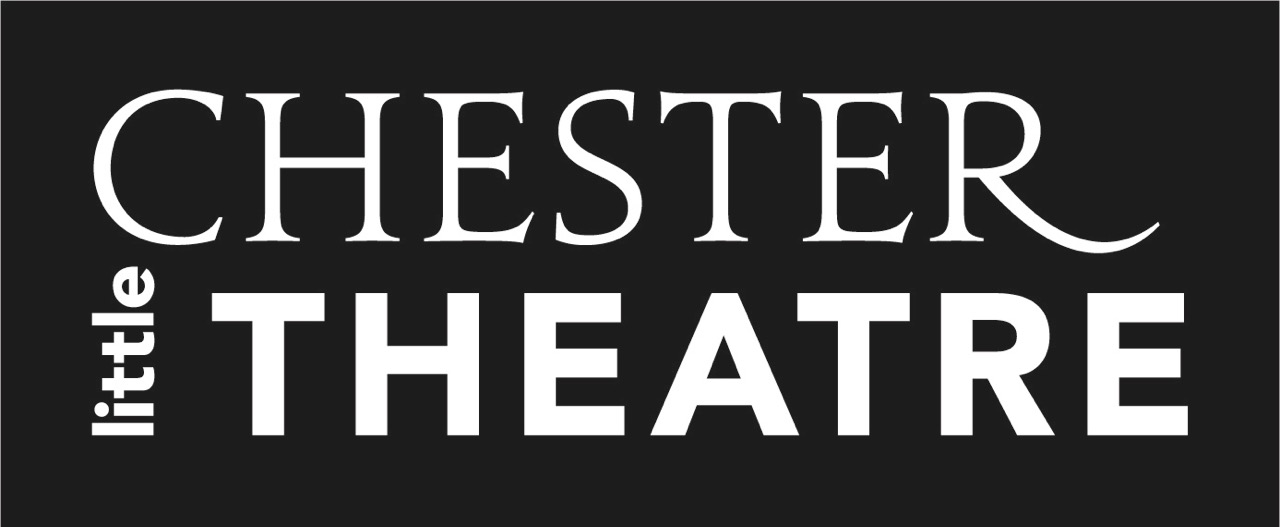 Gloucester Street Chester CH1 3HRTel:   01244 322674   www.chesterlittletheatre.co.uk info@chesterlittletheatre.co.uk Registered Charity CIO No.1178159________________________________________________________________________________MEMBERSHIP APPLICATIONPlease note there are 4 sections to this form, all of which require completionin BLOCK CAPITALSSection 1/4 Personal DetailsName:      ……………………………………………………………………………………………………..Address:   …………………………………………………………………………………………………….………………………………………………………………………………………………………………….Postcode:   ………………………………………………………..Telephone No:     …………………………………………………Mobile No:           ………………………………………………….Email address:    …………………………………………………..Date of Birth        ………………………………………………….Section 2/4:  Theatrical interests and experience (if any)Please CIRCLE any of the following that particularly interest you:ACTING				BAR TENDING			BOX OFFICEBACKSTAGE SUPPORT		DIRECTING				FRONT of HOUSELIGHTING				REFRESHMENTS				SET DECORATING			SOUND 				STAGE MANAGEMENTWARDROBEPlease list briefly any previous relevant experience and/or skills e.g. electrical or sewing:……………………………………………………………………………………………………………………………………………………………………………………………………………Section 3/4 Marketing InfoPlease let us know how you heard of us by circling one of the following:Via a Friend				Via our web site			Via FacebookVia the media			Other: please explain:    ………………………….Section 4/4: Final detailsSubscription amount enclosed:  				 £…..(see Members Information sheet for details)I am a  tax payer and would Gift Aid subscriptions and donations:      YES        NOThe Trustees keep a register of Members’ names and addresses which is available to a member All other personal data is restricted to the Club’s Officers in order for CLT to function.No member’s data is shared with any third party (except as required by law), though CLT may from time to time, communicate to Members information deemed relevant to CLT’s objectives. Details of CLT’s Privacy Policy can be found on our web site or a printed version can be obtained on request.Signature:     …………………………………………………………………………….Date:             …………………………………………………Please return this completed form plus subscription to:  The Membership Secretary, Chester Little Theatre, Gloucester Street, Chester, CH1 3HR